Prilozi uz zahtjev:preslika Izvoda iz sudskog registra/Obrtnicu/Rješenje o upisu u Upisnik poljoprivrednih gospodarstava,presliku računa ovlaštene projektantske tvrtke za izvršenu izradu glavnog i/ili izvedbenog projekta gospodarske građevine za dobivanje potvrdnice s dokazom o izvršenom plaćanju (izvod iz žiro-računa),presliku građevinske dozvole ili drugog odgovarajućeg akta.Popunjavanjem i potpisivanjem ovog obrasca dajete izričitu privolu za prikupljanje, obrađivanje i čuvanje Vaših osobnih podataka navedenih u obrascu, Koprivničko-križevačkoj županiji (u daljnjem tekstu: Voditelju obrade) u svrhu ostvarivanja prava i obveza vezanih uz poticanje izgradnje gospodarskih građevina sufinanciranjem glavnih građevinskih projekata javnog i privatnog sektora i objave slika na Internet stranici Koprivničko-križevačke županije  te dajete izričitu privolu da Voditelj obrade ustupi na obradu osobne podatke iz ovog obrasca nadležnim ministarstvima na njihov zahtjev samo u slučajevima koji su propisani zakonom ili predstavljaju dio ugovornih obveza. Ovim putem izričito izjavljujete da imate više od 18 godina i da zakonski možete dati privolu za obradu osobnih podataka kako je to navedeno u ovoj izjavi.S Vašim osobnim podacima postupat ćemo sukladno Općoj uredbi o zaštiti podataka (EU GDPR) i Zakonu provedbi opće uredbe o zaštiti podataka („Narodne novine“ broj 42/18.), te u skladu s Politikom zaštite privatnosti osobnih podataka koja je objavljena i može se pročitati na web stranici Koprivničko-križevačke županije, https://kckzz.hr/uprava/politika-zastite-privatnosti-osobnih-podataka/ , uz primjenu odgovarajućih organizacijskih i tehničkih mjera zaštite osobnih podataka od neovlaštenog pristupa, zlouporabe, otkrivanja, gubitka ili uništenja. Čuvamo povjerljivost Vaših osobnih podataka te je pristup osobnim podacima omogućen samo onim službenicima kojima su oni potrebni radi provedbe vašeg zahtjeva, a trećim osobama samo u dijelu provedbe ugovornih i zakonskih obveza. Voditelj obrade će ishoditi brisanje Vaših osobnih podataka kada oni više neće biti nužni u odnosu na svrhu za koju su prikupljani sukladno Pravilniku o zaštiti javnog arhivskoga i dokumentarnog gradiva  Koprivničko-križevačke županije („Službeni glasnik Koprivničko–križevačke županije“, broj 20/19.).Napominjemo da u svako doba, u potpunosti ili djelomice, bez naknade i objašnjenja možete dopuniti nepotpune ili netočne osobne podatke te možete povući svoju privolu i zatražiti prestanak aktivnosti obrade Vaših osobnih podataka Opoziv ne utječe na zakonitost obrade prije njezina povlačenja. Opoziv privole možete podnijeti osobno dolaskom na gore navedenu adresu ili e-poštom na adresu: zastita.podataka@kckzz.hr. Također, prigovor možete uložiti Agenciji za zaštitu osobnih podataka (www.azop.hr).Mjesto i datum:						Potpis i pečat:KOPRIVNIČKO-KRIŽEVAČKA ŽUPANIJAUpravni odjel za gospodarstvo, komunalne djelatnosti i poljoprivreduKOPRIVNIČKO-KRIŽEVAČKA ŽUPANIJAUpravni odjel za gospodarstvo, komunalne djelatnosti i poljoprivreduOBRAZACT 100004/20ZAHTJEV – POTICANJE IZGRADNJE GOSPODARSKIH GRAĐEVINA SUFINANCIRANJEM GLAVNIH GRAĐEVINSKIH PROJEKATA JAVNOG I PRIVATNOG SEKTORAZAHTJEV – POTICANJE IZGRADNJE GOSPODARSKIH GRAĐEVINA SUFINANCIRANJEM GLAVNIH GRAĐEVINSKIH PROJEKATA JAVNOG I PRIVATNOG SEKTORAPODACI O PODNOSITELJU ZAHTJEVAPODACI O PODNOSITELJU ZAHTJEVANAZIV PODNOSITELJA ZAHTJEVANAZIV PODNOSITELJA ZAHTJEVAADRESAADRESAOIBOIBMIBPGMIBPGKONTAKT OSOBAKONTAKT OSOBAtel./mob.tel./mob.e-maile-mailPOSLOVNA BANKAPOSLOVNA BANKAIBANIBANBroj računa / izvedbene situacijeIzdavatelj računaIznos računa bez PDV-aSVEUKUPNOSVEUKUPNO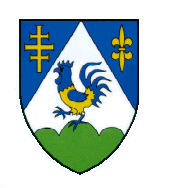 